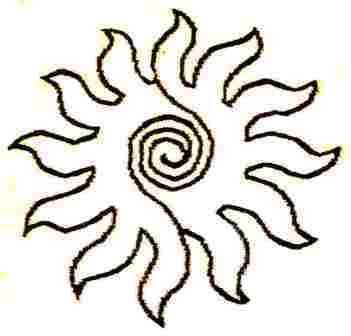 Letters  218This game of seven dimensions where we find ourselves will take us a lifetime - a blink of an eye in eternity - said Don José Manuel Estrada, the Master, if we compare it with the sidereal times where we are headed, and a true eternity if we compare it with the microcosm where we seem to come from.The fact is that we are, in this Reality, as we call it, to be precise in the fourth level, in the spiritual field of Faith, trusting that if we get this far we will manage to find the way out, where to? Wherever we go, because we are men and women and we trust that the one who got us into this thing we call Life will get us out of here.If we observe, we have arrived at the Fifth Possibility, fifth essence, or whatever we want to call it, which will take us to the Sixth Possibility, the Cosmic and will make us conscious of being in everything - the great unknown - but if we are Men and Women of Faith we have a Supreme Being, present in heaven on earth and everywhere; HE is in everything, where are we?However, the question remains and we leave the answer to the Guru, even if there are no words to say it, but there are good ways to shade light to it and receive it.A community of initiation students should mean a community of people with good manners, respect, well-meaning questions, and a genuine yearning to know. Insults, leading questions, and putting the questioner's supposed guide above all others are of a different order. So does giving everyone the opportunity to engage in fights to show off to society in order to maintain the obscure interests behind them. Unfortunately, this is what happens in the Royal Initiation.And there is little that can be done in the first stage in which we find ourselves, other than to set an example of impartiality and impersonal services, without forcing anyone to accept them, especially since the wonderful media are open to all. We will have to re-educate ourselves in this regard without shocking anyone. On the other hand, we have the opportunity to communicate directly with the Masters as we never had before. If the Age of Aquarius is considered an Age of Light, it is because of the communications we have through it.We have passed through the stages of sensory, value and rational communication to reach the spiritual communication where these four aspects brought by our material body can be conjugated in the Being, in everything and everywhere. This is the stage in which the Guru's are found, the dissipators of darkness, who for their own good want to give us Light and reach the help offered by the High Disciples who, in turn, are pending the cosmic plane that the Masters, the Sat Arhat, can bring them, to complete the septenary in which they are engaged, with the help of the Sat Guru's, speaking in the language of Yoga that is in vogue, but that can be translated into different lines, keeping the equivalences. We must dedicate special care to the language we speak, stripping it of ambiguities and personal pressures to let it flow naturally, expressing what we want to know without our addressee being obliged to answer us. Within the possibilities of language are the pauses to make something evident to us that we have not wanted to see, especially in the field of the visceral, or simply intellectual not to speak of the metaphysical.It is not easy to be the moderator of a well-intentioned group. In addition to neutralizing those who are looking for e-mail addresses to sell to those who have commercial, sectarian or political interests, you have to make sure that the members of the group themselves do not bring out their personal interests that are hidden inside, while they adopt beatific positions in their language when addressing this or that person whose favors they want to benefit from. And in the answers of these same characters that give the guidelines to see if what they propose is convenient for an authentic realization. In short, we find ourselves facing the world with its lights and shadows skillfully disguised as Light.As long as the very condition of men and women does not change, nothing has changed. We continue enlarging our world with scientific and technical possibilities that lack the possibility of Being, of being everything, and leaving on its own level what does not belong to us. But let us not have the illusion that we have already transcended it, it still belongs to us on its own levels; the only thing we can do is to overcome it and open ourselves to higher levels of understanding. This is what we insist on a lot, to elevate our state of consciousness.And so we will find ways to live more in accordance with our faculties and possibilities. But let us not have the illusion that we have abandoned what limited us, because all of this is in our past, making the balance of our new scope gravitate. In other words, we cannot totally free ourselves from our past, we will carry it with us. The best thing to do is to keep moving forward and let it improve until it is totally integrated into our Being. It is, and continues to be in what we have already lived, until the limits of our shadows and our lights are diluted.The Sacred Tradition of the Royal Initiates embraces everything, as a whole - the Universe - and when it is accepted there are possibilities to be initiated, to be a Royal Initiate. It must be taken into account that nothing can be eliminated from anything, but it can be overcome by raising the level of our consciousness until we reach enlightenment. In what? Well, in everything and without considering how far and how far not to go. To understand Life in its totality, with Light and with Shadow.To be an Initiate is a decision that sooner or later we must make, to accept Life as it is in order to move within it in our own right, giving the best of it for those who need it and obtaining from it what corresponds to us, according to the conscience we have, until we realize that all Life belongs to us and we must make of it something worthy for us without excluding others.Everything comes in its time, there is no hurry. He who is attached to something is in a hurry, he who initiates in wisdom is not in a hurry. One must know how to wait and have a good time, enjoying the bright and dark things. Because everything makes sense. We learn from the dark and from what we consider Light, one thing without the other does not happen. We are Light and shadow and we must accept them both to be Initiates in the Light, which by then is no longer Light but the first stage of the Seventh Sun, which is already of another dimension.Sat Arhat José Marcelli
August 15, 2009
www.redgfu.net/jmnOriginal text in Spanish:
www.josemarcellinoli.com/2009/pdf/2009_cartas_218.pdf
Translation by: Marcos Paulo González Otero
email: gmarcosp@gmail.com
www.otero.pw
WhatsApp/Telegram: +52 686 119 4097
Version: 05052022-01
Please feel free to forward opinions and corrections.